Publicado en  el 18/12/2013 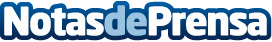 Marcelino cree que el Submarino fue superiorEl entrenador del Villarreal, Marcelino García Toral, destacó que su equipo ha estado por encima del Elche en el cómputo general de la eliminatoria –ganó 0-1 en el Martínez Valero-, por lo que los amarillos son justos vencedores de la eliminatoria de Copa.Datos de contacto:Villarreal CFNota de prensa publicada en: https://www.notasdeprensa.es/marcelino-cree-que-el-submarino-fue-superior_1 Categorias: Fútbol http://www.notasdeprensa.es